Publicado en Extremadura, España el 12/12/2019 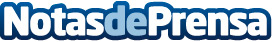 Repara tu deuda abogados anuncia que 93 personas en Extremadura se acogen a la Ley de Segunda OportunidadExtremadura se sitúa en la penúltima posición del ranking de casos solicitados por comunidad autónoma con el 0,88 % del total de la cuota de mercadoDatos de contacto:Isabel Rubio 914012696 Nota de prensa publicada en: https://www.notasdeprensa.es/repara-tu-deuda-abogados-anuncia-que-93 Categorias: Nacional Derecho Finanzas Extremadura http://www.notasdeprensa.es